Les quatre évangiles témoignent de Jésus :
Comment les quatre évangiles se ressemblent 
et se diffèrentCeux qui enseignent des enfants devraient lire l’étude no 37 pour enfants.Préparez vous par la prière et par la Parole de Dieu.Prière: « Père Saint, tu nous as témoigné de ton Fils, Jésus, et tu nous as donné les quatre évangiles. Veuille nous donner grâce pour mieux les connaître, pour leur obéir et pour les enseigner à d’autres. »
Tableau célèbre du 17ème siècle par Jacob Jordaens 
intitulé «Les quatre évangélistes»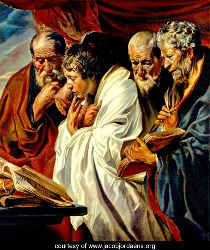 Arrière-fond des Évangiles Depuis l’antiquité, le témoignage de plusieurs témoins a été pris pour plus fort que celui d’un seul. Selon la loi donnée par Moïse, les tribunaux doivent s’appuyer sur deux ou trois témoins.Le Saint-Esprit nous a donné quatre témoins de la vie de Jésus et de ses enseignements: Matthieu, Marc, Luc et Jean, les compilateurs et auteurs des quatre livres appelés Évangiles.Chacun des quatre auteurs d’évangile a vécu pendant que Jésus était sur terre. Trois d’entre eux l’ont bien connu, et Luc a recherché les faits sur Jésus (Luc 1 : 1 à 4). Ainsi, les quatre évangiles sont des récits de témoins oculaires, le genre de témoignage le plus fiable.Chacun des quatre auteurs a inclus en son évangile certains des mêmes récits au sujet de Jésus, et chacun y a ajouté quelques récits que les autres ont ignorés. Pourtant tous conviennent de sorte que les quatre évangiles forment une histoire cohérente.Des siècles plus tard, d’autres religions ont essayé de changer ces récits au sujet de Jésus. Cependant, nous pouvons toujours faire confiance aux quatre évangiles originaux.
Trouvez en Luc 1 :1-4 quelle a été l’origine des évangiles.Apprenez par coeur les noms et principaux traits de personnalité de chacun des quatre auteurs d’évangile :
MarcMarc était un jeune homme lorsque Jésus a été crucifié. Il était d’une famille juive, a vu Jésus, et a bien connu l’apôtre Pierre. Plus tard il a été un compagnon de l’apôtre Paul. Il a écrit probablement son évangile plus tôt que les trois autres.C’est l’évangile le plus court et consiste surtout en récits des actions et activités que Jésus a effectuées. Les gens de Rome, qui appréciaient le pouvoir, ont aimé particulièrement lire l’évangile de Marc.MatthieuMatthieu était un juif sérieux et un percepteur de taxes de douane avant que Jésus lui ait dit : « Suis-moi ».Il a inclue dans son évangile quelques parties de l‘évangile selon Marc ainsi que des récits dont il n’était peut-être pas témoin.Il a rapporté beaucoup d’événements et de détails au sujet de Jésus que les juifs ont très bien compris.LucLuc, un docteur non-Juif en médecine, est devenu un croyant après que Jésus est mort et ressuscité. Il a voyagé avec l’apôtre Paul. Tandis que Paul était en prison en Judée, Luc a voyagé dans la région amassant des récits de témoins oculaires sur Jésus.Ayant écouté très attentivement aux récits des témoins oculaires, Luc a pu fournir maintes détails au sujet de Jésus recueillis auprès des personnes qu’il a rencontrées en Judée.Luc a inclus beaucoup de faits historiques et médicaux qu’apprécient les lecteurs non-Juifs.JeanJean avait été un disciple de Jean-Baptiste jusqu’à ce qu’il ait rencontré Jésus ; il est devenu un de ses plus dévoués disciples.Jean est mort à un âge avancé. Ainsi il a pu fournir plusieurs récits que les évangiles précédents avaient omis.Il a enregistré plusieurs entretiens que Jésus avait tenus avec des individus, que les chrétiens de tout arrière-fond prennent du plaisir à lire.Ensemble, les quatre évangiles présentent les événements principaux de la vie de Jésus, y compris plusieurs de ses enseignements, commandements et promesses.Tous les évangiles racontent comment Jésus a été crucifié et enterré, et comment il est revenu de la mort à la vie et s’est montré à beaucoup de témoins. Lire et raconter des récits des quatre évangiles est la manière la plus efficace dont on puisse évangéliser les autres.
Projetez avec vos collègues les activités de la semaine prochaine.Discutez ensemble de qui étaient les auteurs des quatre évangiles, de comment leurs écritures se ressemblent et de comment ils se différent.Rendez visite chez des croyants et chez des non-croyants.Expliquez à tous comment les quatre évangiles présentent des récits véridiques fournis par des personnes qui ont connu Jésus.Laissez chez les non croyants une copie d’un des évangiles pour qu’ils puissent le lire.Instruire les croyants à lire un des évangiles.Planifiez avec vos collègues la prochaine réunion de culte.Laissez les enfants présenter le drame et les questions qu’ils ont préparés.Expliquez comment les quatre évangiles présentent une vraie histoire, et sont très différent d’autres livres religieux qui présentent des contes au sujet des dieux faux sinon des rêves que quelqu’un a eus.Faites à quatre croyants jouer les rôles de Marc, Matthieu, Luc et Jean. Ils se présentent et expliquent les faits sur eux-mêmes qui sont listés dans la partie 1.Marc: « Je m’appelle Marc. Je suis parti avec Paul et Barnabas à leur premier voyage missionnaire, mais j’était craintif et docn j’ai abandonné. Paul était déçu longtemps de moi, mais m’a finalement pardonné et a demandé mon aide. »Matthieu: « Je suis l’apôtre Matthieu, également appelé Lévi. J’étais percepteur de impôts pour les Romains, ce qui a rendu les juifs fâchés contre moi. J’avais de très mauvais amis avant que j’aie suivi Jésus. »Luc: « Mon nom est Luc. Je suis médecin. Comme la plupart des Grecs, j’aime réfléchir sur les enseignements de Jésus. J’ai accompagné Paul à plusieurs de ses voyages missionnaires. J’ai vu le Saint-Esprit transformer des personnes dans différents pays où nous leur avions parlé de Jésus avant de les réunir en de nouvelles congrégations. »Jean: « Moi, Jean, j’ai été le disciple qui suis arrivé le premier au tombeau vide de Jésus. Je suis le seul apôtre qui n’est pas mort en martyre. Dieu m’a laissé atteindre la vieillesse, bien que dans l’exil, pour que j’écrive des messages donnés par Jésus. »Laissez les croyants dire à haute voix comment les récits des évangiles les ont aidés.Pour présenter le Repas du Seigneur, lisez Matthieu 27 :27-31. Expliquez que les souffrances de Jésus étaient la pénalité que méritaient nos péchés. Il a souffert et est mort pour nous. Nous nous rappelons ceci chaque fois que nous célébrons le Repas du Seigneur.Apprenez par coeur ensemble Jean 8 :31-32.